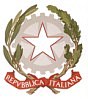 TRIBUNALE ORDINARIO DI ASTIISTANZA DI CONVERSIONE DEL PIGNORAMENTO PER LE ESECUZIONI INIZIATE ANTERIORMENTE ALLA DATA DEL 13/02/2019Il/la sottoscritto/a ________________________________________________________________nato/a ______________________________ il ________________________C.F./P.I. __________________________ (tel. ________________________)residente in _____________________ via/C.so _______________________elegge domicilio ai fini delle notifiche c/o ____________________________in ___________________ Via/C.so ________________________ n° ______CHIEDEDi essere ammesso alla conversione del pignoramento e alla sospensione della vendita ai sensi dell’art. 495 c.p.c..Allega originale dell’assegno circolare non trasferibile n° ______________ con cui versa la somma di  € ________________ (pari a 1/5 dell’importo del credito per cui è stato eseguito il pignoramento).Dichiara che l’istanza è depositata per la prima volta ai sensi dell’art. 495 ult. comma c.p.c.Asti, _____________________                                                 FIRMA __________________________             								    